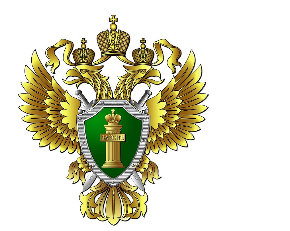 Приозерская городская прокуратура разъясняетПостановлением от 25.04.2024 № 21-п «По делу о проверке конституционности части 6 статьи 32 Жилищного кодекса Российской Федерации в связи с жалобой гражданки Я.В. Штраус» Конституционный Суд защитил жилищные права бывших членов семьи собственника жилого помещения, отказавшихся от участия в его приватизации.Конституционный Суд отметил, в частности, что жилищные гарантии для бывших членов семьи собственника жилого помещения, отказавшихся от участия в его приватизации, в случае прекращения права собственности на это жилое помещение определяются совокупностью обстоятельств конкретного дела. При этом необходимость обеспечения таких гарантий не может быть поставлена под сомнение применительно к тем лицам, для которых это жилое помещение является единственным и которые не имеют реальной возможности самостоятельно удовлетворить потребность в жилище.Часть 6 статьи 32 ЖК РФ не обеспечивает решения вопроса о порядке и условиях сохранения жилищных гарантий, предусмотренных для бывших членов семьи собственника жилого помещения, отказавшихся от участия в его приватизации, в случае его признания непригодным для проживания, а многоквартирного дома - аварийным и подлежащим сносу или реконструкции. Рассматриваемое регулирование не содержит нормативного механизма, рассчитанного на обеспечение прав указанной категории граждан.Кроме того, в жилищном законодательстве нет и ответа на вопрос о порядке и способах защиты конституционного права таких граждан на жилище, хотя условия для осуществления этого права обязаны создавать органы государственной власти и местного самоуправления. Действующее правовое регулирование не обеспечивает потребности таких граждан в жилище в случае утраты ими права пользования жилым помещением, которое является для них единственным пригодным для постоянного проживания, включая также и ситуации, когда в результате изъятия жилого помещения у собственника и выселения бывших членов его семьи, отказавшихся от участия в приватизации, возникают основания для признания их нуждающимися в жилых помещениях, предоставляемых по договорам социального найма.В связи с вышеизложенным часть 6 статьи 32 Жилищного кодекса Российской Федерации признана не соответствующей Конституции Российской Федерации. Федеральному законодателю надлежит в кратчайший срок внести в законодательство необходимые изменения. Впредь до этого суд может обязать органы местного самоуправления соответствующего муниципального образования предоставить бывшему члену семьи собственника изымаемого аварийного жилого помещения в пользование другое жилье при условии, что для бывшего члена семьи собственника изымаемого помещения оно является единственным и такой бывший член семьи, признанный малоимущим, принят на учет в качестве нуждающегося в жилом помещении или имеет право состоять на таком учете.Заместитель Приозерского городского прокурорамладший советник юстиции                                                                В.О. Сеидов